Publicado en Madrid el 01/09/2017 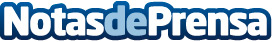 Solnatura consolida su expansión en más de una veintena de países de Europa y AméricaLos programas de mejora de Solnatura, basados en la Naturopatía y los complementos alimenticios, proporcionan a los usuarios herramientas para el cuidado y bienestar propios. La compañía consolida ahora su expansión mundial operando en más de 20 paísesDatos de contacto:Vicente MartinezNota de prensa publicada en: https://www.notasdeprensa.es/solnatura-consolida-su-expansion-en-mas-de-una Categorias: Nutrición Medicina alternativa http://www.notasdeprensa.es